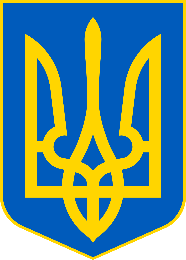 У Головному управлінні інформують, що 1 березня 2021 року набрали чинності зміни  до Податкового кодексу України які внесені Законом  України від 17 грудня 2020 року № 1115-ІХ «Про внесення змін до Податкового кодексу України щодо ставки податку на додану вартість з операцій з постачання окремих видів сільськогосподарської продукції».Згідно цих змін з 1 березня 2021 року операції з постачання та ввезення окремих видів сільськогосподарської продукції оподатковуються ПДВ за ставкою 14 відсотків Ставку податку на додану вартість знижено з 20 відсотків до 14 відсотків за наступними операціями: операціями з постачання на митній території України та ввезення на митну територію України сільськогосподарської продукції, що класифікується за такими кодами згідно з УКТ ЗЕД:0102 (велика рогата худоба, жива); 0103 (свині, живі), 1001 (Пшениця),1002 (Жито), 1003 (Ячмінь),1004 (Овес),1005 (Кукурудза),1201 (Соєві боби),1204 00 (Насіння льону),1205 (Насіння свиріпи та ріпаку),1206 00 (Насіння соняшнику),1207 (Насіння та плоди інших олійних культур),1212 91 (цукрові буряки), крім операцій з ввезення на митну територію України товарів, визначених у п. 197.18 ст. 197 ПКУ. Спілкуйся з Податковою службою дистанційно за допомогою сервісу «InfoTAX» https://t.me/infoTAXbotПідписатись на телеграм-канал ДПС  https://t.me/tax_gov_ua